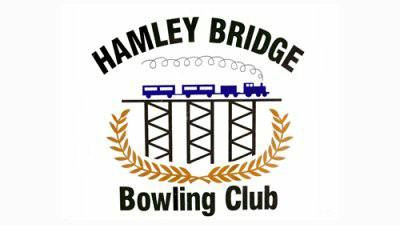 Hamley Bridge Bowling ClubOpen Fours TournamentLong Weekend Monday 1st October 20189.30 am for 10am Start $80 a team.Medley Format—Fours/Pairs/FoursSponsored by:Complete Laser Alignment ServiceMultispares Truck PartsEntries to: Mal Obrien 0427 392 464attaobrien@gmail.comHarry Frencken 0429 792 173